Реалізовуємо літературний проект «Троє поросят»Ірина ЛАЩОНОВА,завідувач комунального закладу «Дошкільний навчальний закладЛуганський центр розвитку дитини»   Літературні твори, зокрема казки, відіграють особливу роль у житті дитини. Регулярне читання літературних творів та поєднання їх із різними видами діяльності сприяє пізнанню дошкільниками навколишнього світу, закладає основи моральності. Разом із казковими персонажами дитина переживає найрізноманітніші емоції. Вона наслідує їхню поведінку та переймає найкращі моральні якості. У межах теми «Сім’я» пропонуємо реалізувати літературний проект за англійською народною казкою «Троє поросят» із дітьми старшого дошкільного віку.   Англійську народну казку «Троє поросят» ми обрали основою літературного проекту не випадково. По-перше, діти дуже люблять цю казку. По-друге, саме на прикладі дій і вчинків казкових персонажів дошкільники матимуть змогу проаналізувати їхні моральні якості та перейняти кращі з них, а також усвідомити важливість сімейних цінностей, значення понять «братерство», «взаємодопомога» тощо.  Літературний проект слід реалізовувати протягом тижня зі старшими дошкільниками. З огляду на те що дія відбувається восени, планувати реалізацію цього проекту також варто цієї пори року Пропонуємо план-схему змістового наповнення літературного проекту, яка містить розподіл форм роботи з дітьми за видами діяльності (див. Додаток).  Ми визначили пріоритетну освітню лінію та завдання на щодень. Вихователь може змінювати черговість днів на свій розсуд. Також подаємо плани-конспекти занять та інтелектуальну карту до казки, які допоможуть вихователеві урізноманітнити та змістово наповнити роботу з дошкільниками.ДодатокПлан-схема змістового наповнення літературного проекту за англійською народною казкою «Троє поросят» для дітей старшого дошкільного вікуЗмістове наповнення літературного проектуза англійською народною казкою «Троє поросят»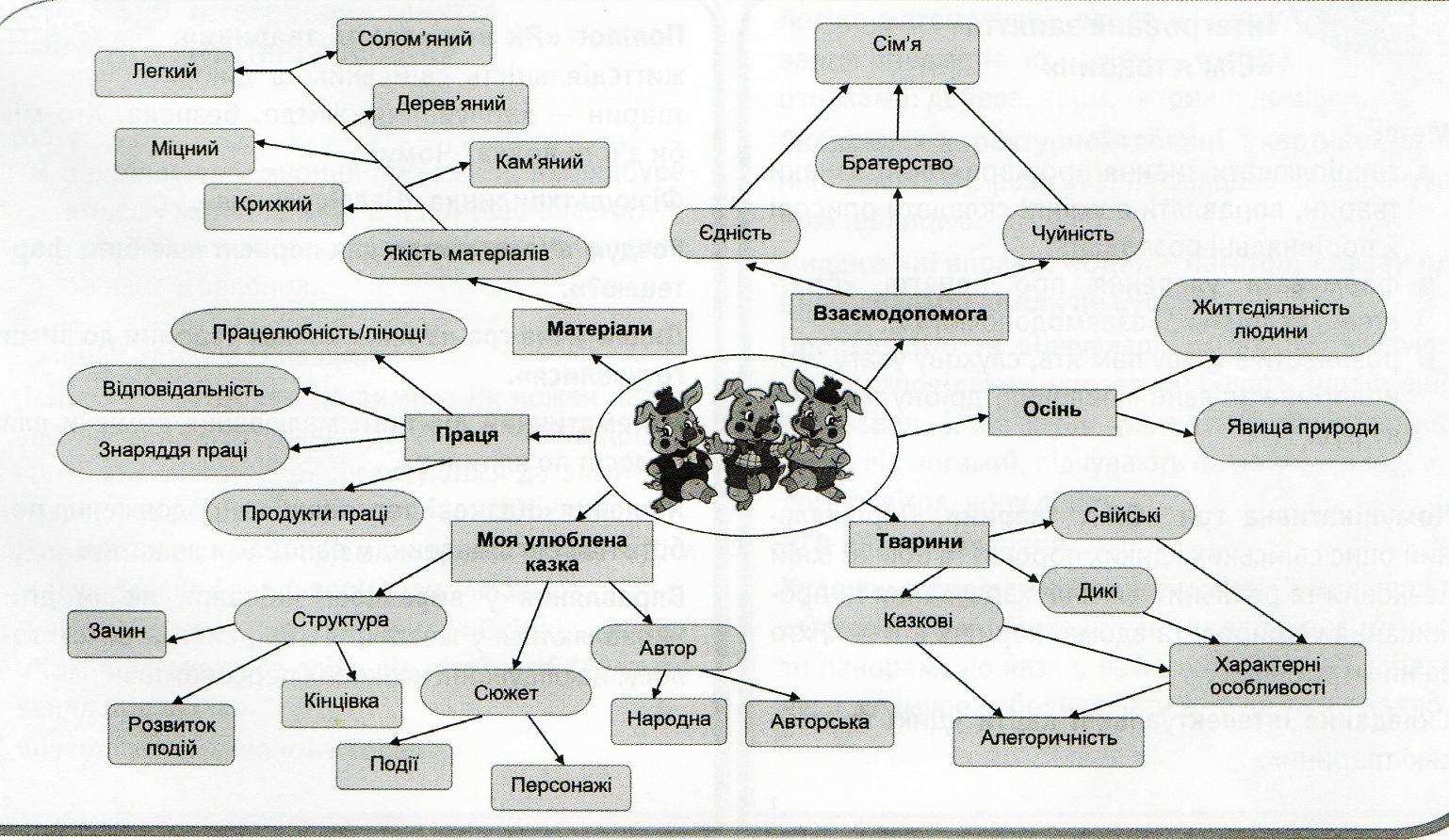 Освітня лініяНавчально-розвивальна діяльністьПізнавальна,комунікативна діяльністьСамостійна ігровата художньо-продуктивнадіяльністьСособистість  дитиниІЗ1«Працьовитість та лінь» (із пріоритетом МПЗ)• Робота з коректурною таблицею «Кому щонеобхідно для роботи»• Аналізування прислів’я «Маленька праця краща за велике безділля», «Добре роби — добре й буде!»• Читання вірша Анатолія Костецького«Як захочеш — буде все»• Динамічна пауза «Написати...»• Роздум «Ретельно — це як?»• ПРП «Парканчик для домівок»• Мовленнєві ігри:«Поміркуй і розкажи»;«Я знаю п’ять назв...»(професій, інструментівтощо)• Доручення «Перекажи»• Просторова гра«Я — робот»• Перегляд мультфільму«Казка про лінь»• Створення ігровоїситуації «У гості допоросят завітали друзі»• Українська народнагра «Дідусь Макар»(різні види праці)• Конструюванняз паперу «Закладка для книжки»ІЗ «Сім’я тварин» (із пріоритетом ППЗ)• КГ «Опис тварин»• Складання інтелектуальної карти«Дикі та свійські тварини»• БП «Як виживають тварини?»• Фхв «Наслідування»• Роздум «Чому житло для поросят має бутифортецею?»• ДГ «У яких казках тварини до зими готувалися»• Математичний диктант: малювання домівки для поросят по клітинкахЛіплення «Казкові персонажі»МВ «Скажи, як...» (вправляння у виразності)• НДГ «Лото»• ДВ «Хто де живе?»• Психологічна вправа«Уяви себе...»• Імітаційна вправа• Штрихування готовоїформи «Тварини»• ДЗ: «Домівки буваютьрізні, але всі вонипрекрасні» (підготуватипрезентаціючи фотоальбом спільноз батьками)Дитина у світі культуриІЗ «Сім’я тварин» (із пріоритетом ППЗ)• КГ «Опис тварин»• Складання інтелектуальної карти«Дикі та свійські тварини»• БП «Як виживають тварини?»• Фхв «Наслідування»• Роздум «Чому житло для поросят має бутифортецею?»• ДГ «У яких казках тварини до зими готувалися»• Математичний диктант: малювання домівки для поросят по клітинкахЛіплення «Казкові персонажі»МВ «Скажи, як...» (вправляння у виразності)• НДГ «Лото»• ДВ «Хто де живе?»• Психологічна вправа«Уяви себе...»• Імітаційна вправа• Штрихування готовоїформи «Тварини»• ДЗ: «Домівки буваютьрізні, але всі вонипрекрасні» (підготуватипрезентаціючи фотоальбом спільноз батьками)Дитина в соціумі• ІЗ «Взаємодопомога» (із пріоритетом 1МЗ)• БП «Що таке взаємодопомога»• Б про братерські стосунки в сім’ї• МВ «Взаємодопомога в сім’ї»• Інсценізація казки «Троє поросят»• ДВ «Знайди мене»• МВ: «Який? Яка? Яке?»*;«Чий? Чия? Чиє?»*• Ситуативна вправа«Як допомогти хворійлюдині?»• ДВ «Звукова мозаїка»*(визнач останній звук у слові)• ДВ «Запам’ятай та виклади доріжку»• РГ «Велике шикування»(вишикуй за зростом довжиною брюк або спідниці)Дитина у світі природиІЗ «Осінні клопоти» (із пріоритетом ППЗ)• Читання уривків із казки• БП «Підготовка до зими»• МВ «Де сховалася осінь?»• МВ: «Осінні слова»; «Чим відрізняється осінь від літа?»; «Склади речення про осінь»Фхв «Листопад»ЛМВ «Групування предметів за ознаками»ДВ: «Один - багато»; «Назви одним словом»; «Коли це буває»В «Що ти відчуваєш...»ПГВ «Я — маленький ...»Малювання «Осінній ліс»• Дидактична вправа«Зашумлені картинки»(упізнай, де дикітварини, цифри, літери,інструменти)• Офтальмогімнастика«Зарядка від білки»ПГ «У лісі»МВ «Діалог поросят по телефону»• Вивчення чистомовок• Проходженнядрукованих лабіринтів• Розглядання-милуванняфотоальбому, ілюстраційвідомих художників на осінню тематикуДитина в сенсорно-пізнавальному просторіІЗ «Дослідники. Рада вчених» (із пріоритетом ППЗ)• БП «Не всі матеріали однаково надійні»• МВ «Дім який?»• Досліди «Що міцніше?»• Підбиття підсумків ради вчених• Фхв «Дослідники»• Перегляд презентації «Домівки бувають різні,але всі вони прекрасні»Складання інтелектуальної карти «Будуємо дім» (що спочатку, що потім)Художньо-продуктивна діяльність «Домівки поросят»СРГ: «Сім'я»; «Побудуємо халабуду»• ДВ: «Назви однимсловом» (знайди меблі,будівельні матеріали;добери за певнимиознаками); «Спільне -відмінне»• Складання колекціїкамінців з ігровогомайданчика• СРГ«Будівництво»• Паперопластика«Картина для новоїдомівки»• РГ: «Діти та вовк»;«Зайці та вовк»;«Хижа лисиця»(передай хустинкупо колу)